Ո Ր Ո Շ ՈՒ Մ10 հունիսի 2019 թվականի   N 841-Ա ԱՆՀԱՏ ՁԵՌՆԱՐԿԱՏԵՐ ԱՆՆԱ ՀԱՅՐԻՅԱՆԻՆ ՀԱՆՐԱՅԻՆ ՍՆՆԴԻ ԿԱԶՄԱԿԵՐՊՄԱՆ ԵՎ ԻՐԱՑՄԱՆ ԹՈՒՅԼՏՎՈՒԹՅՈՒՆ ՏԱԼՈՒ ՄԱՍԻՆ  Ղեկավարվելով«Տեղական ինքնակառավարման մասին» Հայաստանի Հանրապետության օրենքի 18-րդ հոդվածի 1-ին մասի 18)-րդ և 19)-րդ կետերով, համաձայն համայնքի ավագանու 2018 թ. դեկտեմբերի 27-ի «Կապան համայնքում տուրքերի և վճարների դրույքաչափեր սահմանելու մասին» թիվ 143-Ն որոշման 12)-րդ կետի ա. ենթակետի և հաշվի առնելով ԱՁ Աննա Հայրիյանի  հանրային սննդի կազմակերպման և իրացման համար թույլտվություն ստանալու մասին 06.06.2019 թվականի հայտը, որոշում եմ1.Տալ թույլտվություն ԱՁ Աննա Հայրիյանին /ՀՎՀՀ 78668886 /` Կապան համայնքի Ռ.Մելիքյան փողոցի թիվ 6/11 հասցեում գտնվող օբյեկտում հանրային սննդի կազմակերպման և իրացման համար:2.Թույլտվությունը տալ 2019 թվականի համար ըստ եռամսյակների՝ սահմանված տուրքը վճարելուց հետո:   ՀԱՄԱՅՆՔԻ ՂԵԿԱՎԱՐ                       ԳԵՎՈՐԳ ՓԱՐՍՅԱՆ 2019թ. հունիսի  10
        ք. Կապան
ՀԱՅԱՍՏԱՆԻ ՀԱՆՐԱՊԵՏՈՒԹՅԱՆ ԿԱՊԱՆ ՀԱՄԱՅՆՔԻ ՂԵԿԱՎԱՐ
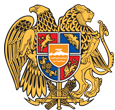 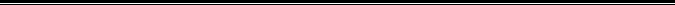 Հայաստանի Հանրապետության Սյունիքի մարզի Կապան համայնք 
ՀՀ, Սյունիքի մարզ, ք. Կապան, +374-285-42036, 060521818, kapan.syuniq@mta.gov.am